1) Candidature sur les structures2) Coordonnées du sportif- Nom : - Prénom : - Date de naissance : - Téléphone :- Mail : - Adresse : 3) Coordonnées du responsable légal- Nom : - Prénom : - Date de naissance : - Téléphone :- Mail : - Adresse : 4) Scolarité - Etablissement fréquenté en 2020-21 : - Classe fréquentée en 2020-21 :- Classe(s) envisagée(s) pour 2021-2022 :5) Internat Souhait d’être interne : Oui  Non 6) Projet sportif- Club : - Entraîneur : 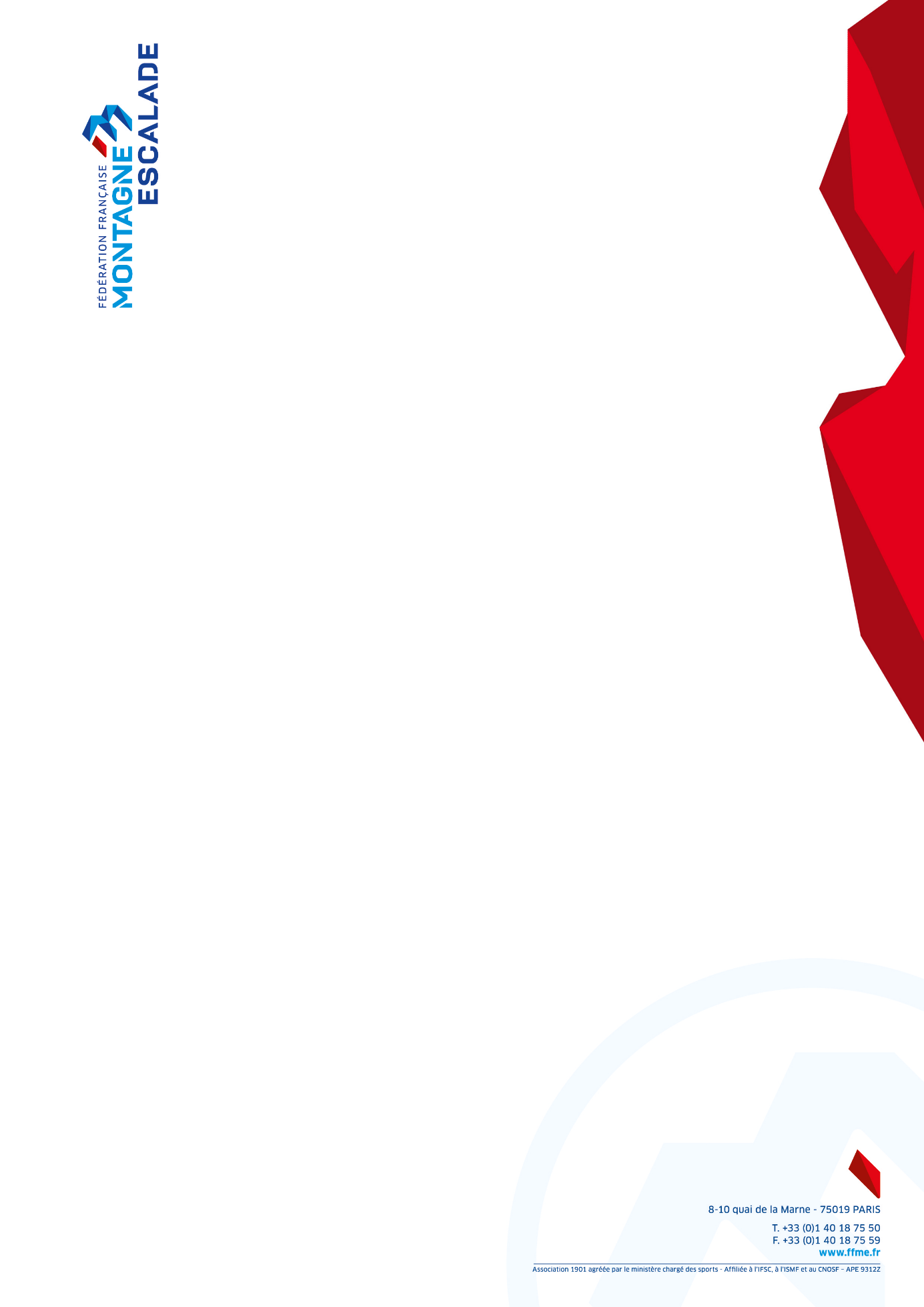 - Mail : - Fréquence et durée moyenne hebdomadaire des entraînements : - Blessures éventuelles :Résultats sportifs des deux dernières années au niveau national / international ?Quel est mon projet sportif et mes objectifs pour la saison 2020-2021 ?Projet sportif à long terme ?Que peut m’apporter l’intégration dans un pôle ? Que puis-je apporter au pôle ?Carte blanche : « parlez-nous en 10 lignes environ d’entrainement et de votre perception de l’accession au haut niveau en escalade ».7) DiversDécrivez, au besoin, les différents éléments vous semblant utiles pour préciser votre candidature (motivations/éventuels problème de santé ou autre que vous jugez utile de porter à la connaissance de la commission)Pièces à joindre :Les trois derniers bulletins scolaires.A retourner à  l.lagarrigue@ffme.fr; et au référent de chaque pôle en métropole pour lequel vous faite acte de candidature .- Avant le 07 mai 2021 pour le pôle AURA- Avant le 15 juin 2021 pour le pôle de la RéunionLe pôle espoir de Rhône Alpes Auvergne hautniveau@auvergnerhonealpes.ffme.fr;Le pôle espoir de la Réunion ; conseiller.technique@ffme974.org;A noter les jeunes actuellement en structures pôles doivent également renvoyer la fiche de candidaturePôle espoir Voiron/AURAPôle espoir Ile de la RéunionVœux N°1Vœux N°2